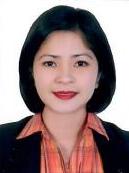 LEAH LEAH.337264@2freemail.com 	 Career Objective	: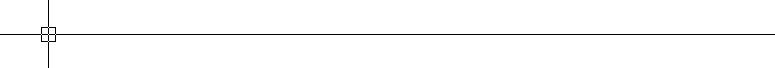 A motivated administrative professional seeking a position in a challenging environment, with over 10 years experience, successfully providing administrative and secretarial support to the operational department. Proficient in a range of computer applications, well-developed communication and customer service skills. Proven ability to efficiently plan and manage multiple assignments to meet tight deadlines, and a proactive problem-solver who gets the job done.Attributes		:Exemplifies leadership skills, innovation and initiative in various fieldsFluent and articulate in speaking the English languageExceptional communication skillsCourteous, patient, friendly and professional with regards to workCostumer service orientationTeamworkEmployment RecordEXPRESSIONS OF DANCE AND DRAMA (Dance Company)ADIB Building Ladies Branch, Mezzanine floor, Office #8-AKhalidiya St. beside Shining TowerAbu Dhabi, UAEADMINISTRATIVE ASSISTANT – August 2013 – January 12, 2017Job Description/ResponsibilitiesCheck all incoming emails and respond accordingly in a timely manner.Assisting dance teacher/s, parents, and students concern regarding the classesGeneral clerical duties including photocopying, fax and mailingTo carry out room checks and help complete the room audit for the classesTo input into the duty report for the team after each duty To organize class register, and needed materials for teachers at the beginning and end of each class.Reporting cash sales on daily basis.Resolves administrative problems by coordinating preparation of reports, analyzing data, and identifying solutions.Provides information by answering questions and requests of clients.Maintains supplies inventory by checking stock to determine inventory level; anticipating needed stocks; placing and expediting orders for stocks; verifying receipt of stocks.Contributes to team effort by accomplishing related results as needed.Other administrative worksAL JABER COIN, LLC8TH Floor, Jotun Bldg., Mazyad Mall, Musaffah Abu Dhabi, UAELady Security Officer for Zayed University, Khalifa A	August 15, 2011	-	July 3, 2013Assigned in Reception for StudentsJob Description/ResponsibilitiesSmooth implementation of access control of the students and visitorsCoordinate with the Office of Enrollment Service staff for any instructions re class schedule of studentsEnforce rules and regulations of ZU/JBI ManagementLog/reporting of all relevant information and incidentsMaintaining orderliness in the workplaceDAVAO SECURITY & INVESTIGATION AGENCY , DASIAEscandor Bldg., Cor , ,PhilippinesAdministrative Assistant for Globe Telecom	March 2003 – September 2010Job Description/ResponsibilitiesProcess access pass approval for site entry of the contractorsMonitoring of report from security guards on site e.g Discrepancy and Fuel MonitoringProcess cash advance for my Immediate SuperiorProcess liquidation of expenses of my Immediate SuperiorProcess request for office suppliesChecking of security guards’ daily time recordMonitors deployment of security guards on site and during special eventsProcess letter to the security provider e.g Letter for posting, and other requests from the clientFiling of documentsOther administrative worksCASA LETECIA BUSINESS HOTEL	-	Jose Camus St., , Front Desk Officer				April 2002 – March 2003Job Description/ResponsibilitiesManage operation of the Front desk including Cashier. Ensure that policies and procedures are complied with the highest standard of service and guest satisfaction.Review room availability status, room blockage and special requests on a daily basis through working closely with Reservations Manager and liase on all groups and FIT movements.Monitor open and close on day status to maximize room revenue and demonstrate the concept of yield management.Ensure that budget and cost effectiveness at the Front Desk are achieved.Work with Housekeeping and Engineering on daily operations regards to guestroom status.Handle guest complaints and review compliments.Review Front Desk Logbook daily to monitor all activities.Review all VIP room blocking.Supervise and train all Front Desk staff to ensure that the best guest experience is provided.Familiarize with Front Office policies and procedures and special rate & programs.Participate morning briefing, or organize afternoon hand-over briefing daily and disseminate information to Reception team as soon as possible.Greet guests as time permits at lobby and assists Receptionist during busy periodSouthern Philippines Medical Center	-	Bajada, Davao City PhilippinesMedical Technology Intern			June 2001 - March 2002Job Description/ResponsibilitiesPerforms a variety of determinations on different bodily fluids such as pregnancy tests, urinalysis, and complete blood counts; confirms and verifies test results and report findings to the staff before being forwarded to the clinicians.Maintains a log of supplies to be used in the laboratory and keeps area stocked in supplies.Other related works instructed by Medical Technologist staffEducation College (March 2002):	Bachelor of Science in Medical TechnologyR.Castillo St. Agdao, Davao City, PhilippinesHigh School		 :		Davao City National High School  (March 1997)				Davao City, PhilippinesElementary		 :		Paaralang Kaunlaran ng Nayong DDFDDF Village, Mandug Davao City, PhilippinesSkills and StrengthTECHNICAL SKILLSComputer literate and competent in Microsoft Office applications (MS Word, MS Excel, MS Power point)Excellent analytical skills and a team playerSelf-motivated and result-orientedEXCELLENT CUSTOMER SERVICE SKILLSProvides better service of better value to customers and internal partners by ensuring that their expectations are not only met, but exceeded.EXCELLENT TEAMWORK SKILLSCooperative team player who contributes towards a common goal, values diversity and treats the team with dignity and respect.Personal Information Age		:	36 years old  			   Height		:	5’4”                 Date of Birth 	:	Nationality	:	FilipinoMarital Stat	:	MarriedVisa		:	Cancelled Visa Notice period	:	can join immediately